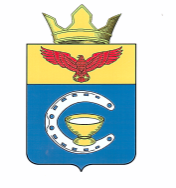 ВОЛГОГРАДСКАЯ ОБЛАСТЬПАЛЛАСОВКИЙ МУНИЦИПАЛЬНЫЙ РАЙОНАДМИНИСТРАЦИЯ САВИНСКОГО СЕЛЬСКОГО ПОСЕЛЕНИЯП О С Т А Н О В Л Е Н И Е«26»  февраля  2018года                         с. Савинка                                  №  14С целью приведения законодательства Савинского сельского поселения в соответствии с действующим законодательством Российской Федерации, руководствуясь статьей 7 Федерального закона от 06 октября 2003 года № 131-ФЗ «Об общих принципах организации местного самоуправления в Российской Федерации», Администрация Савинского  сельского поселенияПОСТАНОВЛЯЕТ:          1.Отменить  Постановление администрации Савинского сельского поселения № 132 от 27 ноября  2012г. «Об утверждении административного регламента исполнения муниципальной  услуги «Передача муниципального имущества в аренду, безвозмездное пользование, продление действующих договоров, изменение условий действующих договоров на территории Савинского сельского  поселения» (в редакции постановления №150 от 24.12.2012г.,№168 от 24.12.2015г.).2. Контроль за исполнением настоящего Постановления оставляю за собой.3. Настоящее Постановление вступает в силу с момента официального опубликования (обнародования). И. о. Главы Савинского                                                                   А.А. Хмуровсельского поселения:                                                     Рег. № 14/2018г.Об отмене Постановления администрации Савинского сельского поселения № 132 от 27ноября 2012г. «Об утверждении административного регламента исполнения муниципальной  услуги «Передача муниципального имущества в аренду, безвозмездное пользование, продление действующих договоров, изменение условий действующих договоров на территории Савинского сельского  поселения» (в редакции постановлений №150 от 24.12.2012г.,№168 от 24.12.2015г.)